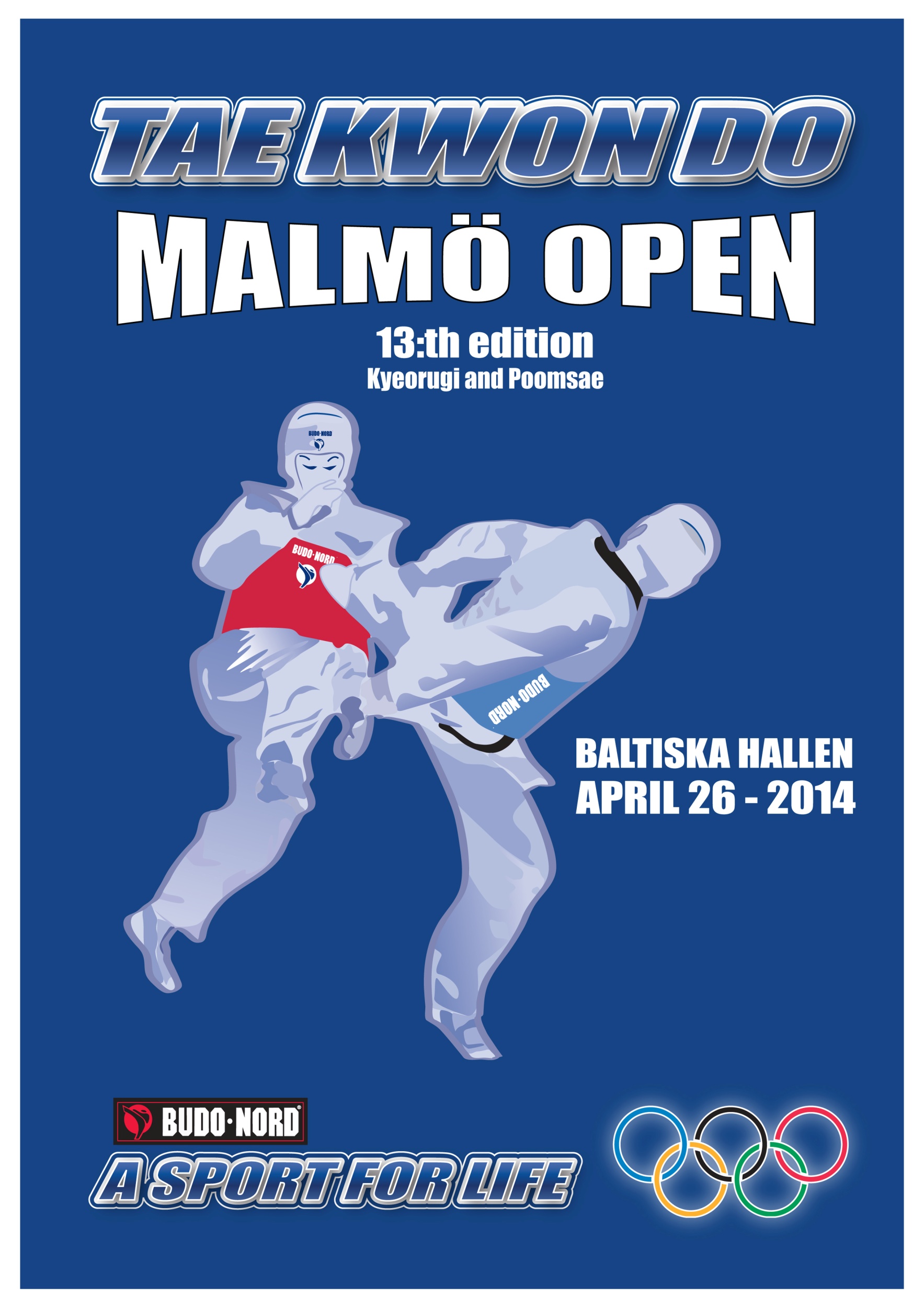 Welcome to Malmo Open 2014


For the thirteenth consecutive year, we wish you a warm welcome to the biggest and best one-day competition in Sweden. Last year we had 700 competitors.


Budo Nord
is the official sponsor and there will be sales and embroidery in place. You will have the chance to buy equipment for great prices.


The competition consists of Kyeorugi and Poomsae:
Both beginners and advanced are welcome.You can compete in the following classes Miniors, Cadets, Juniors and Seniors.
The perfect competition for those who want to get experience or participate in a great Taekwondo competition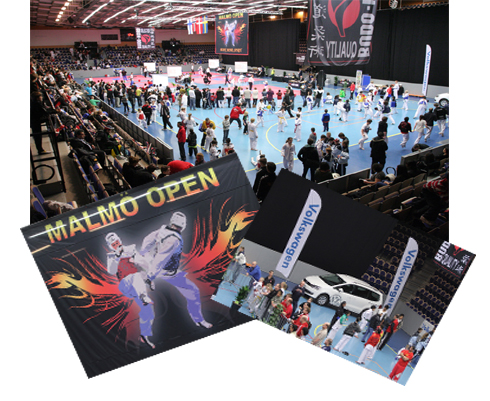 







Start:    		Saturday the 26th of April 2014 08:30Am – ca: 19:00PmArena:                	Baltiska Hallen, Eric Perssons väg, MalmoeRequirements/Rules: 	Beginners: 9 gup - 5 gup 		Advanced: 4 gup – 		WTF Competition rules		Electronic vests only for juniors, seniors and advancedThe organizers only provides electronic vestsCompetitors must show valid Taekwondo Pass and ID.Age: 		Miniors: girls/boys born 2003-2007   (Mand. ID check)		Cadets: girls/boys born 2000-2002  (Mand. ID check)              		Juniors: Men/women born 1997-2000 (Mand. ID check)               		Seniors: Men/women born 1998 or earlier-  (Mand. ID check)Weight classes: 	Weighing in/Registr.        Friday April 25th 17:00 – 20:00 in Baltiska Hallen.Eric Perssons Väg, Malmoe and in Denmark ( more information will follow).           		Two attempts only!		Change of weight class on site: 300 SEK Match time: 		All Minors/Cadets	2 x 1,5 min		Beginners Juniors/Seniors	2 x 2 min                 		Advanced Juniors/Seniors	2 x 2 minTrophies: 		Gold, Silver, Bronze, Best Fighter, Best Club 1-3   and diplomas to all participants.Entry to competition:	Must be made by Friday, April 18thAny changes after April 18th will cost 300SEK per participant                            		Sign up via http://www.tpss.nl 		Registration is binding/no refunds		                            Entry fee: 		Miniors/Cadets 300SEK Juniors/Seniors 350SEK 		To pay by bank transfers please use information below: 		Bank name: Swedbank					IBAN no: SE37 8000 0821 4997 3780 9088			SWIFT-BIC: SWEDSESS					Account no: 8214-9, 973 780 908-8				Account holder: KFUK-KFUM Po-Eun KampsportCenter 		No later than Friday, April 18thEntrance: 		70 SEK – 1 Coach per 5 participants for each club			Maximum of 3 coaches per club with free admissionDraw:		The draw is made after weigh in				and is published on www.po-eun.nu after 22:00.The Organizer reserves the right to move participants at the lack of opponents.Referee:  		Interested referees please contact. Reza Abrishami 		E-mail: reza.abrishami@telia.com 		cellphone: +46 (0)707-68 48 40Information: 		Patrick Karlsson, cellphone: +46 (0)707-171910, patrick@po-eun.nu		Mohamed Wail, cellphone: +46(0)704-920353, mommo@po-eun.nu			INVITATION FOR POOMSAEDate/Time:		26/4 2014 08:30Location: 		Baltiska Hallen Eric Perssons Väg, Malmoe Competitors entry:	Advanced/EliteNo later than Friday April 15th at http://www.tpss.nlOr via mail: laban@wtkd.seBeginners/try-outsVia mail: laban@wtkd.se and copy to sibbatorp@yahoo.se  Entry fee: 		Miniors/Cadets 300SEK Juniors/Seniors 350kr 		To pay by bank transfers please use information below: 		Bankname: Swedbank					IBAN no: SE37 8000 0821 4997 3780 9088			SWIFT-BIC: SWEDSESS					Account no: 8214-9, 973 780 908-8				Account holder: KFUK-KFUM Po-Eun KampsportCenter 		No later than Monday, April 17?th		Registration is binding and the fee is non-refundableQuestions:		patrick@po-eun.nuPoomsae Questions:	Peter Malmberg
		070- 713 49 50, Mail: peter.malmberg@samurang.seRules:		WTF/STF.Coach:		One coach per every 5 participants (Maximum 3 coaches) .Grad req./classes:	Beginners 9-5 Gup		Try-Out 4 Gup-                                               	Advanced 4 Gup- 1 Gup                                                	Elite Dan/PoomBeginnerclass (9-5 Gup)Competing individually with any Taegyuk in each round (T1-T8). This means that a 9 Gup practitioners can do Taegyuk 1, three times - one for each round.Try-Out class (4 Gup-)Competing individually with any Taegyuk (T1-T8) / Poomsae (P1-P8) in each round. The practitioner can make the same pattern in each round.Advanced  class (4-1 Gup).  WTF / STF standard levels. advanced Class red belt 4-1gup. See Table 1
Elite Class Dan / Poom. WTF / STF standard levels. Elite Class Dan / Poom. See Table 2Registration:	Registration takes place in the arena 8:00 on the day of comp.Taekwondo pass is mandatory along with ID!Comp. start: 	First class is expected to start 09:00.Prizes will be awarded as soon as the competition is completeDivisions according to sex and age.Children division (-13 years of age). All classes
Excepted from gender classification.
Below 17 division (14-17 years of age). All Classes 
Men individual/ Women individual.

Below 29 division (18-29 years of age). All Classes 
Men individual/women individual.

Below 39 division (30-39 years of age). All Classes Men individual/ women individual.Below 49 division (40-49 years of age). All classes  Men individual/ women individual. Below 59 division (50-59 years of age). All Classes Men individual/ women individual.Above 59 division (60+ years of age). All Classes Men individual/ women individual.Pair division is divided as follows: Only Adv. Class/Elite class Pair (2 persons, 1 of each).Pair below 29, 14 – 29 years of age.Pair above 29, from 30 years of age.Team division broken down as follows: Only Advanced Class / Elite ClassTeam men (3 men).
Team women (3 women).Team men below 29, 14 – 29 years of age.Team Men over 29, from 30 years of age.Team Women over 29, from 30 years of age.NOTE! Classes may be combined depending on number of participants. The organizer can at any time change classes if WTF/STF makes changes.
For pairs and teams one Taeguck is carried out in Semifinals and two Taeguck in  the final round,  which Taeguck that should be carried out is decided by the Taeguck the lowest graded member in the pair/team has in the individual scale.Example: Pair-29 consists of 1 participant 14-17 years of age 2 Gup and one participant 18-29 years of age 4 Gup. According to the individual scale the first competitioner shall execute T6 in the semi and T7-T8 in the finals, the other competitioner shall perform T4 in the semi and T5-T6 in  the finals. Thus they attend as a  PAIR in the Semi T4 and Final T5-T6  Poomsae Table 2, Elite; from 1dan/1poomNOTE! Draw of which poomsae that shall be performed in the elite class is carried out 1 day before competition start. Which Taeguck/Poomsae that shall be performed is published in the arena before competition start.Organizers:KFUM Po-Eun KampsportcenterSwedish Taekwondo federationMiniors Men/Women -26-28-30-32-34-38-42-46-50-54-57+57Cadet Men-33-37-41-45-49-53-57-61-65+65Cadet Women-29-33-37-41-44-47-51-55-59+59Jun. Men-45-48-51-55-59-63-68-73-78+78Jun. Women-42-44-46-49-52-55-59-63-68+68Seniors Men-54-58-63-68-74-80-87+87Seniors Women-46-49-53-57-62-67-73+73Poomsae table 1, Advanced; Red belt 4-1 gupDivisionTable 1 Table 2Children (-13 years of age)4gup: T44gup: T5 eller T6Children (-13 years of age)3gup: T53gup: T6 eller T7Children (-13 years of age)2gup: T62gup: T7 eller T8Children (-13 years of age)1gup: T61gup: T7 eller T8Below 17 (14-17 years of age)4gup: T44gup: T5 eller T6Below 17 (14-17 years of age)3gup: T53gup: T6 eller T7Below 17 (14-17 years of age)2gup: T62gup: T7 eller T8Below 17 (14-17 years of age)1gup: T61gup: T7 eller T8Below 29 (18-29 years of age)4gup: T44gup: T5 eller T6Below 29 (18-29 years of age)3gup: T53gup: T6 eller T7Below 29 (18-29 years of age)2gup: T62gup: T7 eller T8Below 29 (18-29 years of age)1gup: T61gup: T7 eller T8Below 39, Below 49, Below 59, Above 59 (From 30 years of age and up)4gup: T44gup: T5 eller T6Below 39, Below 49, Below 59, Above 59 (From 30 years of age and up)3gup: T53gup: T6 eller T7Below 39, Below 49, Below 59, Above 59 (From 30 years of age and up)2gup: T62gup: T7 eller T8Below 39, Below 49, Below 59, Above 59 (From 30 years of age and up)1gup: T61gup: T7 eller T8Pair (women/Men)*See explanation belowSee explanation belowTeam (Three of the same sex)*See explanation belowSee explanation belowDivisionTable Children (-13 years of age) (Not national teams)T4 – Taeback Below 17 (14-17 years of age)T4 – TaebackBelow 29 (18-29 years of age)T6 – ShipjinBelow 39 (30-39 years of age)T6 – ShipjinBelow 49 (40-49 years of age)T8 – ChonkwonBelow 59 and Över 59Koryo – HansuPair below 29 (14-29 years of age(Women/Men)T6 – ShipjinPair over 29 (Women/Men)T8 – ChonkwonTeam 1 T6 – ShipjinTeam 2 T8 – Chonkwon